Klasa IV OSM I ST.Temat : W domowym Kościele ( rodzinie) uczę się miłości do Jezusa.Ćwiczenia lekcja nr 44Rodzina , żyjemy w rodzinach, kochamy rodziców i rodzeństwo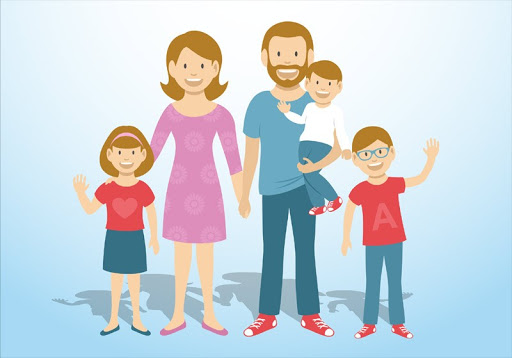 Babcię i Dziadka też, chociaż nie zawsze mieszkamy razem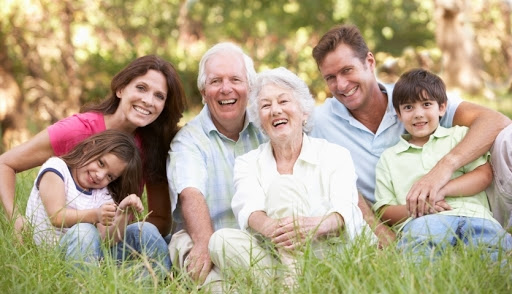 Oglądnijcie filmik o rodzinie, będzie też o św. Rodzinie z Nazaretuhttps://www.youtube.com/watch?v=ZczzupYsaAkna podstawie filmiku, ostatnich świąt Wielkanocnych napiszcie  w zadaniu 1, przez co oddajemy cześć Bogu żyjąc w rodzinie. Rodzice proszą o jaki sakrament?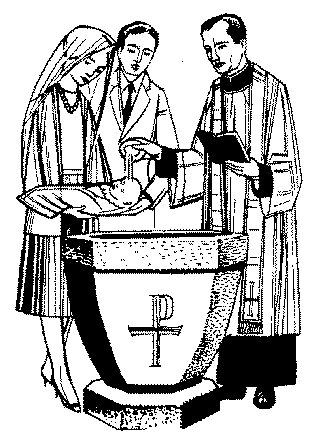 Notatka:Rodzina, jest „ogniskiem” w którym rozpala się serce człowieka ogniem wiary, nadziei i miłości. To domowy Kościół, w którym nie tylko jesteśmy razem, ale wspólnie się modlimy, przeżywamy Eucharystię (ostatnie święta), pracujemy dla dobra wszystkich i jesteśmy życzliwi.Temat : Święty Jan Paweł II uczy nas miłości do Ojczyzny.Ćwiczenia lekcja nr 45https://www.youtube.com/watch?v=3Mpjh3o2P_A ( 15 min.)na podstawie fajnego filmiku napiszcie kto pomógł Karolowi = Jan Paweł II kochać ojczyznę tzn. być patriotą, Fantastycznym Polakiem, niektórzy mówią że Największym z Polaków.Zad. 1 – tam wpiszcie wasze odpowiedziA jak my w klasie 4 mamy kochać naszą Ojczyznę, jak sadzicie? Np. modlić się za nią, uczyć się o niej!! Napiszcie jeszcze kilka waszych odpowiedziZad. 3 Być Polakiem to: umiłowanie historii, tradycji, kultury, języka polskiego oraz szacunek do hymnu państwowego, godła oraz flagi biało – czerwonej. To umiłowanie naszej polskiej ziemi, duma z dzieł naszych wielkich rodaków i z owoców i geniuszu. Być Polakiem to pamiętać także o tych co oddali życie za ojczyznę. Być Polakiem to rozsławiać ją poprzez muzykę np. Fryderyk ChopinOn Ją tzn. Ojczyznę Kochał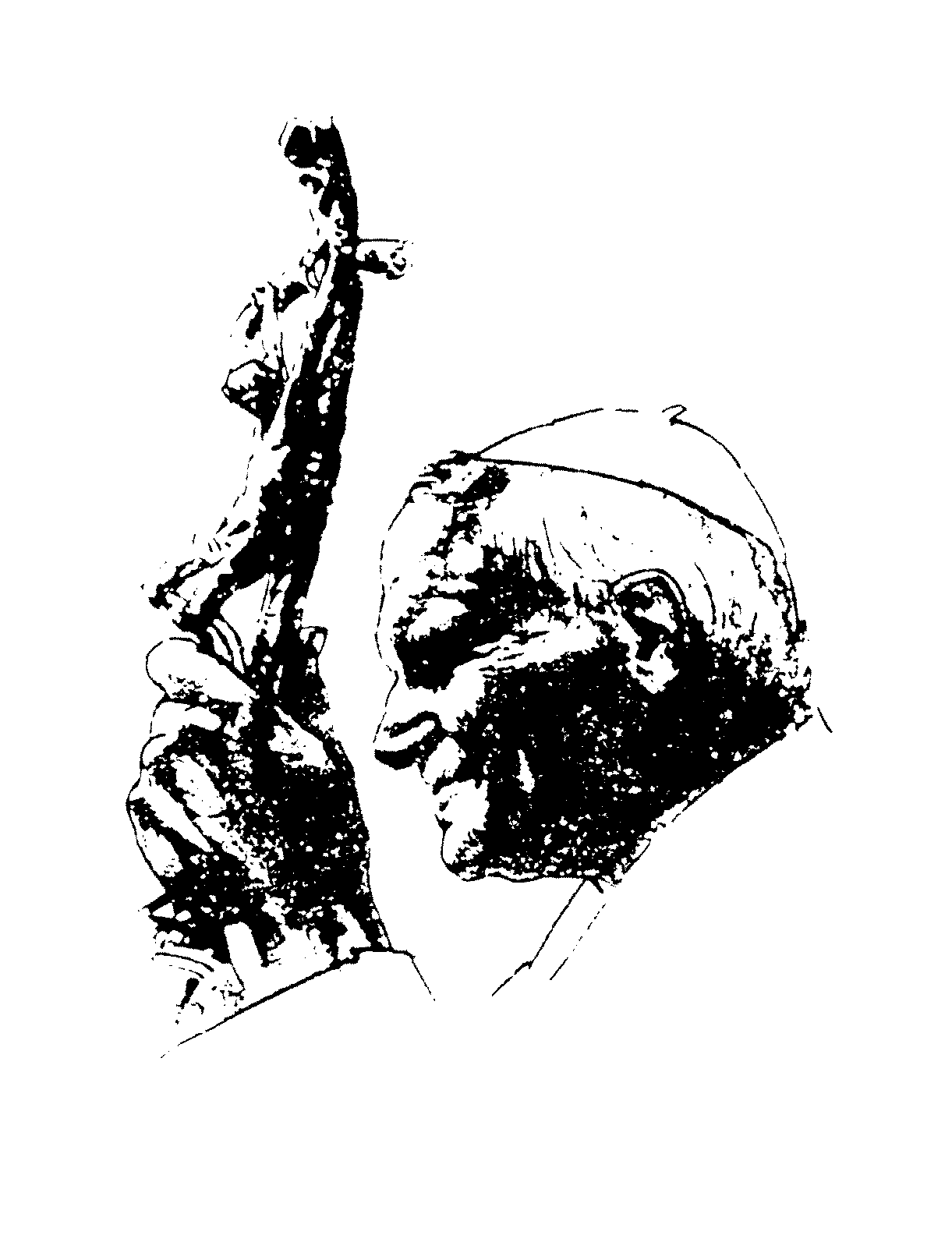 